			NAA Logo			Operator logo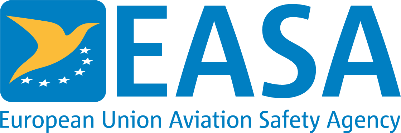 To whom it may concern,Subject: Quarantine measures applied to crews involved in aeroplane emergency medical services (A-EMS) and air ambulance operationsAs a response to the SARS-CoV-2 outbreak, many states have implemented strict preventive measures to reduce the epidemiological risk, which, in certain cases, foresee the quarantine of persons that have been travelling to areas classified as high-risk.In these difficult circumstances, aeroplane emergency medical services (A-EMS) and air ambulance are performing an essential function by ensuring expeditious transport of medical passengers to medical facilities.EASA has published detailed guidance aimed at protecting the crews from infection. Furthermore, crews involved in such operations have limited contact with other persons on the ground in the areas where they travel, they often use specific terminals or facilities and quite often the crews do not even leave the aeroplane during the aircraft turn-around. Therefore, they are at a lower risk of being infected when operating in high-risk areas. Unavailability of crews due to their placement in quarantine has the potential of significantly disrupting this sector with undesired consequences.Therefore, recognising the importance of A-EMS and of air ambulance operations during this crisis, the European Union Aviation Safety Agency (EASA) and <NAA of …… > recommend that crew members involved such operations are exempted from the provisions requiring them to be put in quarantine/isolation as long as they are asymptomatic and are not aware of having been in close contact with any person that has been positively tested as being infected with SARS-CoV-2.It is hereby certified that Mr/Mrs ……………. (alternatively “the holder of this Form”) is acting as Commander/First Officer at <OPERATOR> and his/her presence is necessary to fulfil essential tasks in order to ensure continuity of emergency medical services or air ambulance operations.Signed by <OPERATOR>Date:Place: